«Согласовано»Директор школы № ________________________МКП «Городской комбинат школьного питания»М  Е  Н   Ю при целиакии школы №_____На 25 апреля   .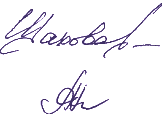 ГЕНЕРАЛЬНЫЙ ДИРЕКТОР                                    А.М.ШАХОВАКАЛЬКУЛЯТОР                                                          Т.Ю.ЛЫКОВАЗАВ ПРОИЗВОДСТВОМ «Согласовано»Директор школы № ________________________МКП «Городской комбинат школьного питания»М  Е  Н   Ю при целиакии школы №_____На 25 апреля .ГЕНЕРАЛЬНЫЙ ДИРЕКТОР                                    А.М.ШАХОВАКАЛЬКУЛЯТОР                                                          Т.Ю.ЛЫКОВАЗАВ ПРОИЗВОДСТВОМ«Согласовано»Директор школы № ________________________МКП «Городской комбинат школьного питания»М  Е  Н   Ю при целиакии школы №_____На 26 апреля .ГЕНЕРАЛЬНЫЙ ДИРЕКТОР                                    А.М.ШАХОВАКАЛЬКУЛЯТОР                                                          Т.Ю.ЛЫКОВАЗАВ ПРОИЗВОДСТВОМ «Согласовано»Директор школы № ________________________МКП «Городской комбинат школьного питания»М  Е  Н   Ю при целиакии школы №_____На 26 апреля .ГЕНЕРАЛЬНЫЙ ДИРЕКТОР                                    А.М.ШАХОВАКАЛЬКУЛЯТОР                                                          Т.Ю.ЛЫКОВАЗАВ ПРОИЗВОДСТВОМ«Согласовано»Директор школы № ________________________МКП «Городской комбинат школьного питания»М  Е  Н   Ю при целиакии школы №_____На 27 апреля   .ГЕНЕРАЛЬНЫЙ ДИРЕКТОР                                    А.М.ШАХОВАКАЛЬКУЛЯТОР                                                          Т.Ю.ЛЫКОВАЗАВ ПРОИЗВОДСТВОМ«Согласовано»Директор школы № ________________________МКП «Городской комбинат школьного питания» «Согласовано»Директор школы № ________________________М  Е  Н   Ю при целиакии школы №_____На 27 апреля   .ГЕНЕРАЛЬНЫЙ ДИРЕКТОР                                    А.М.ШАХОВАКАЛЬКУЛЯТОР                                                          Т.Ю.ЛЫКОВАЗАВ ПРОИЗВОДСТВОМ «Согласовано»Директор школы № ________________________МКП «Городской комбинат школьного питания»М  Е  Н   Ю при целиакии школы №_____На 28 апреля  .ГЕНЕРАЛЬНЫЙ ДИРЕКТОР                                    А.М.ШАХОВАКАЛЬКУЛЯТОР                                                          Т.Ю.ЛЫКОВАЗАВ ПРОИЗВОДСТВОМ«Согласовано»Директор школы № ________________________МКП «Городской комбинат школьного питания»М  Е  Н   Ю при целиакии школы №_____На 28 апреля  .ГЕНЕРАЛЬНЫЙ ДИРЕКТОР                                    А.М.ШАХОВАКАЛЬКУЛЯТОР                                                          Т.Ю.ЛЫКОВАЗАВ ПРОИЗВОДСТВОМ«Согласовано»Директор школы № ________________________МКП «Городской комбинат школьного питания»М  Е  Н   Ю при целиакии школы №_____На 29 апреля .ГЕНЕРАЛЬНЫЙ ДИРЕКТОР                                    А.М.ШАХОВАКАЛЬКУЛЯТОР                                                          Т.Ю.ЛЫКОВАЗАВ ПРОИЗВОДСТВОМ«Согласовано»Директор школы № ________________________МКП «Городской комбинат школьного питания»М  Е  Н   Ю при целиакии школы №_____На 29 апреля .ГЕНЕРАЛЬНЫЙ ДИРЕКТОР                                    А.М.ШАХОВАКАЛЬКУЛЯТОР                                                          Т.Ю.ЛЫКОВАЗАВ ПРОИЗВОДСТВОМБЖУЭЦккал№ ТТКНаименование блюдаВыход, гВыход, гЦена, руб.Завтрак 7-11 летЯйцо вареное1 шт.13,5013,507,429,440116982Сыр порциями3220,9120,91515Каша молочная ячневая с маслом  на молоке (крупа ячневая, сахар, соль йод., масло слив.) 150/50,050,029,137663Чай с сахаром (чай, сахар-песок)2002,072,07Молоко в п/у1/20029,8829,88ИтогоЛьготное питание80,0080,00БЖУЭЦккал№ ТТКНаименование блюдаВыход, гВыход, гЦена, руб.Завтрак 7-11 лет4,74,040,2556,5776Яйцо вареное1 шт.8,948,947,429,440116982Сыр порциями3220,9120,917,216,646,6264623Каша кукурузная с маслом (крупа кукурузная, молоко, сахар, соль йод., масло слив.)200/518,8518,850,050,029,137663Чай с сахаром (чай, сахар-песок)2001,421,425,86,49,4120Молоко в п/у1/20029,8829,8825,1826,565,35593,5Итого 67780,0080,00Льготное питание80,0080,00БЖУЭЦккал№ ТТКНаименование блюдаВыход, гВыход, гЦена, руб.Завтрак 7-11 лет8,5114,0610,32011055Котлета мясная  с соусом красным  основным  (г овядина, свинина, хлеб, сухари паниров., соль йодир., масло подсолн., соус красн.осн)60/3060/3060/302,83,822,3135313Картофель отварной (картофель, масло слив., соль йод.)1501501500,570,0924,0999611Компот из сухофруктов с вит С (смесь сухофруктов, сахар-песок, лимон.кислота, аскорб кислота)2002002000,470,4711,6655Яблоко св 119119119ИтогоЛьготное питание80,0080,00БЖУЭЦккал№ ТТКНаименование блюдаВыход, гВыход, гЦена, руб.Завтрак 7-11 лет8,5114,0610,32011055Котлета мясная  с соусом красным  основным  (г овядина, свинина, хлеб, сухари паниров., соль йодир., масло подсолн., соус красн.осн)60/3060/3060/302,83,822,3135313Картофель отварной (картофель, масло слив., соль йод.)1501501500,570,0924,0999611Компот из сухофруктов с вит С (смесь сухофруктов, сахар-песок, лимон.кислота, аскорб кислота)2002002000,470,4711,6655Яблоко св 119119119Итого56880,0080,00Льготное питание80,0080,00БЖУЭЦккал№ ТТКНаименование блюдаВыход, гВыход, гЦена, руб.Завтрак 7-11 лет8,911,80144982Сыр порциями4026,1626,165,823,9243,18221,31054Каша молочная Улыбка (крупа рисовая, група овсяная Геркулес, молоко сгущеное, .соль йод.)17017,4817,481,551,452,1729603Чай с молоком (чай, молоко)50/1505,835,830,710,7117,5184-Яблоко 17919,3119,31002491-Сок фруктовый в потребительской упаковке 1/20011,1611,16ИтогоЛьготное питание80,0080,00БЖУЭЦккал№ ТТКНаименование блюдаВыход, гВыход, гЦена, руб.Завтрак 7-11 лет8,911,80144982Сыр порциями4026,1626,165,823,9243,18221,31054Каша молочная Улыбка (крупа рисовая, група овсяная Геркулес, молоко сгущеное, .соль йод.)17017,4817,481,551,452,1729603Чай с молоком (чай, молоко)50/1505,835,830,710,7117,5184-Яблоко 17919,3119,31002491-Сок фруктовый в потребительской упаковке 1/20011,1611,16ИтогоЛьготное питание80,0080,00БЖУЭЦккал№ ТТКНаименование блюдаВыход, гВыход, гЦена, руб.Завтрак 7- 11 лет11,5315,336,98212978Фрикадельки из индейки с маслом (филе индейки, хлеб пшен., молоко, соль йод., масло слив.)7033,1233,122,653,8417,3114371Пюре картофельное (картофель, молоко, масло слив., соль йод.)13018,8518,850,380,1318,267,5667Напиток из шиповника (шиповник, лимон, сахар-песок)1805,355,350,560,5613,7265,8-Яблоко 14021,0521,0521,62413,37450,68386,5ИтогоЛьготное питание80,0080,00БЖУЭЦккал№ ТТКНаименование блюдаВыход, гЦена, руб.Завтрак 7- 11 лет11,5315,336,98212978Фрикадельки из индейки с маслом (филе индейки, хлеб пшен., молоко, соль йод., масло слив.)7033,122,653,8417,3114371Пюре картофельное (картофель, молоко, масло слив., соль йод.)13018,850,380,1318,267,5667Напиток из шиповника (шиповник, лимон, сахар-песок)1805,350,560,5613,7265,8-Яблоко 14021,0521,62413,37450,68386,5ИтогоЛьготное питание80,00БЖУЭЦккал№ ТТКНаименование блюдаВыход, гВыход, гЦена, руб.Завтрак 7-11 лет14,0110,755,321601034Хлебцы рыбные с маслом (горбуша,молоко 3,2%, яйцо соль йод.,масло раст., масло сл)75/539,5039,503,64,7836,4193552Рис отварной (крупа  рисовая, масло слив., соль  йод.)15010,4510,450018,6741014Напиток с витаминами «Витошка» (смесь сухая с витаминами, вода)2007,357,351,870,2512,7562,5-Хлеб пшеничный йодированный251,701,700,570,5713,966,7-Яблоко 14021,0021,0020,0516,3586,97556,2Итого59580,0080,00Льготное питание80,0080,00БЖУЭЦккал№ ТТКНаименование блюдаВыход, гЦена, руб.Завтрак 7-11 лет14,0110,755,321601034Хлебцы рыбные с маслом (горбуша,молоко 3,2%, яйцо соль йод.,масло раст., масло сл)75/539,503,64,7836,4193552Рис отварной (крупа  рисовая, масло слив., соль  йод.)15010,450018,6741014Напиток с витаминами «Витошка» (смесь сухая с витаминами, вода)2007,351,870,2512,7562,5-Хлеб пшеничный йодированный251,700,570,5713,966,7-Яблоко 14021,0020,0516,3586,97556,2Итого59580,00Льготное питание80,00